Atomic Energy Education SocietyClass:-6                      Sub:MathematicsWorksheet- 2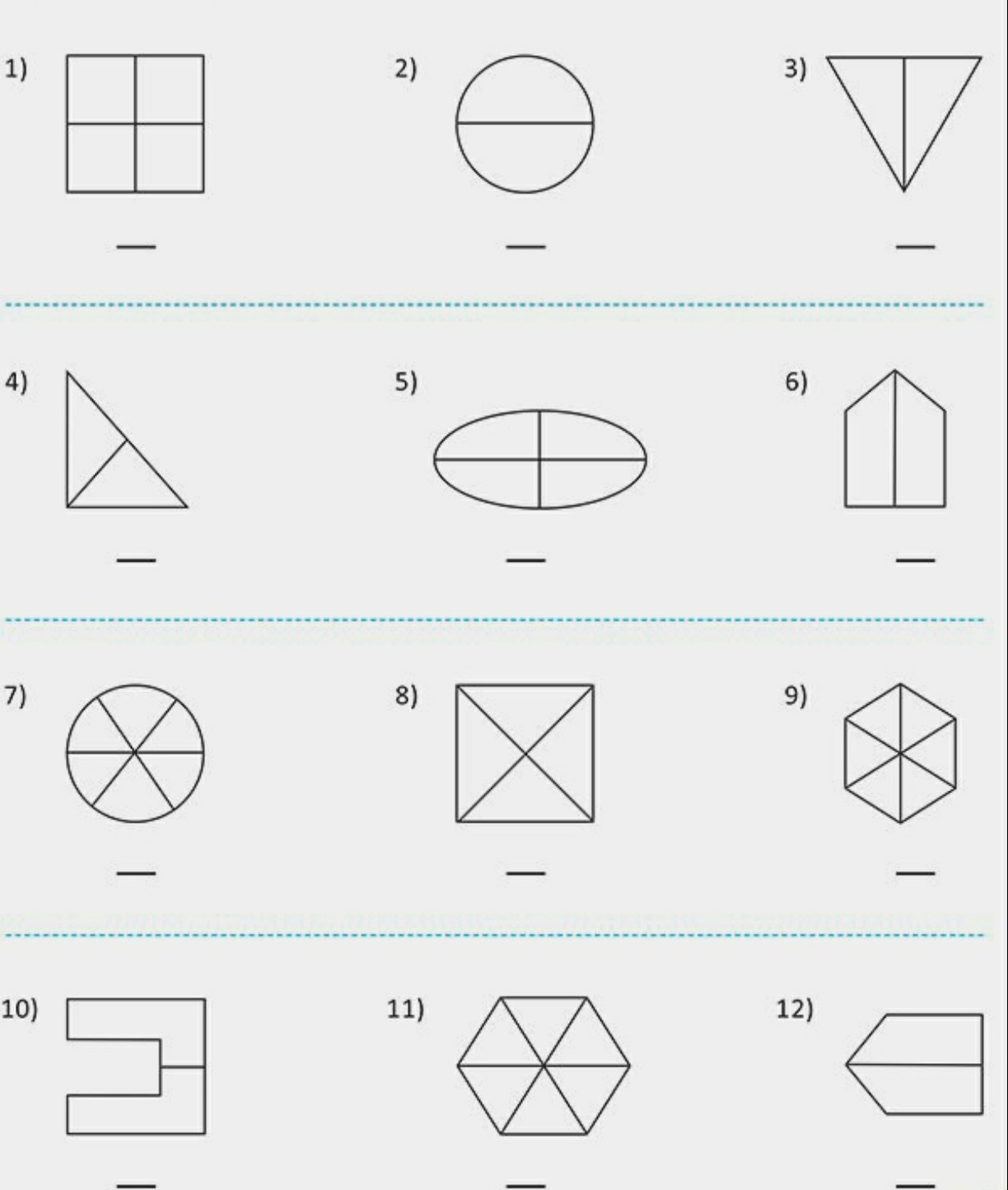 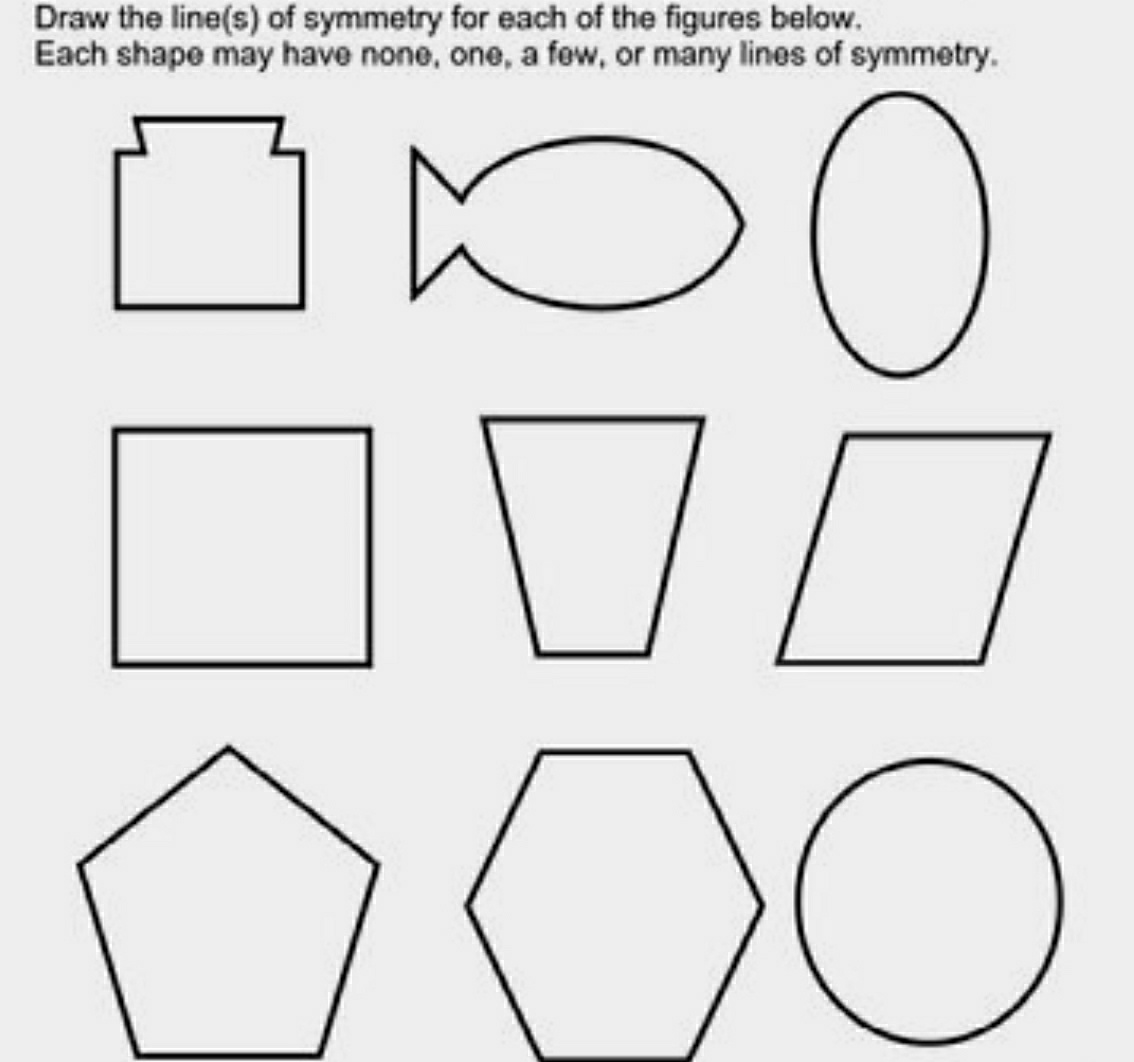 